令和３年１０月４日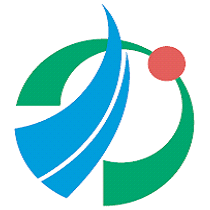 嘉麻市プレスリリース「私の地元応援募金」贈呈式　及び嘉麻市と明治安田生命保険相互会社との包括連携協定　締結式についてこの度、明治安田生命様が実施している「地元の元気プロジェクト」の一環である「私の地元応援募金」の取り組みにより、嘉麻市へご寄附を賜ることとなりました。また、嘉麻市と明治安田生命様との間で、市民の健康や市民サービスの向上を図ることを目的として、包括的な連携を実施することで合意し、協定を締結することとなりましたのでお知らせいたします。つきましては、下記のとおり応援募金贈呈式及び連携協定締結式を開催いたしますので、取材や報道等についてご協力いただきますようお願いいたします。なお、「私の地元応援募金」の詳細につきましては、別紙資料をご参照ください。よろしくお願いいたします。記１　日時：令和３年１０月１１日（月）　第１部　応援募金贈呈式　１３時３０分～　　　　　　　　　　　　　　　　　　　第２部　連携協定締結式　１３時４５分～２　場所：嘉麻市役所本庁舎５階　委員会室２３　出席者：明治安田生命様、嘉麻市長４　連携協定項目(1) 高齢者・健康づくり支援に関すること(2) 結婚・出産・子育て支援に関すること(3) 産業・観光振興支援に関すること(4) その他、地域の活性化、市民サービスの向上に関すること